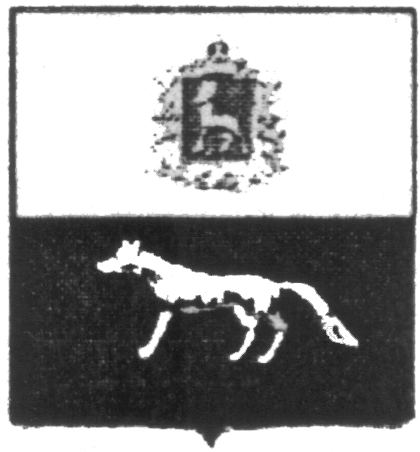 П О С Т А Н О В Л Е Н И Е      «30» ноября 2016 г.    №69О внесении изменений в Приложение к постановлению администрации сельского поселения Сергиевск муниципального района Сергиевский № 60 от 30.12.15г. «Об утверждении муниципальной программы «Развитие сферы культуры и молодежной политики на территории сельского поселения Сергиевск муниципального района Сергиевский» на 2016-2018гг.В соответствии с Федеральным законом от 06.10.2003 № 131-ФЗ «Об общих принципах организации местного самоуправления в Российской Федерации» и Уставом сельского поселения Сергиевск, в целях уточнения объемов финансирования проводимых программных мероприятий, Администрация сельского поселения Сергиевск муниципального района Сергиевский  ПОСТАНОВЛЯЕТ:        1.Внести изменения в Приложение к постановлению Администрации сельского поселения Сергиевск муниципального района Сергиевский № 60 от 30.12.15г. «Об утверждении муниципальной программы «Развитие сферы культуры и молодежной политики на территории сельского поселения Сергиевск муниципального района Сергиевский» на 2016-2018гг. (далее - Программа) следующего содержания:        1.1.В Паспорте Программы позицию «Объемы и источники финансирования Программы» изложить в следующей редакции:        Общий объем финансирования программы в 2016-2018 годах:всего – 4497,64875 тыс.рублейв том числе:2016 год – 4497,64875 тыс.рублей;2017 год – 0,00 тыс. рублей;2018 год – 0,00 тыс. рублей.       1.2. Приложение №1 к Программе изложить в редакции согласно приложения №1 к настоящему Постановлению.      2.Опубликовать настоящее Постановление в газете «Сергиевский вестник».      3.Настоящее Постановление вступает в силу со дня его официального опубликования.И.о. главы сельского поселения Сергиевск  муниципального района Сергиевский                                       С.В. ФедорцовПриложение №1к Постановлению администрациисельского поселения Сергиевскмуниципального района Сергиевский №___ от _______2016г.Перечень мероприятий муниципальной программы «Развитие сферы культуры и молодежной политики на территориисельского поселения Сергиевск муниципального района Сергиевский» на 2016-2018 годы№ п/пНаименование мероприятияОтветственные исполнители (соисполнители)Срок реализацииОбъем финансирования по годам, тыс. рублейОбъем финансирования по годам, тыс. рублейОбъем финансирования по годам, тыс. рублейОбъем финансирования по годам, тыс. рублейИсточники финансирования№ п/пНаименование мероприятияОтветственные исполнители (соисполнители)Срок реализации201620172018ВсегоИсточники финансирования1Проведение программных массовых мероприятий, направленных на сохранение и развитие традиций и обрядов национальных культур в селах поселенияАдминистрация сельского поселения Сергиевск2016-2018212,0000000212,00000Бюджет поселения2Создание условий для организации досуга и обеспечение жителей поселения услугами организаций культуры, в том числе организация содержания домов культуры поселенияАдминистрация сельского поселения Сергиевск2016-20183000,24675003000,24675Бюджет поселения3Организация библиотечного обслуживания населения, комплектование и обеспечение сохранности библиотечных фондов библиотек поселенийАдминистрация сельского поселения Сергиевск2016-20181192,43918001192,43918Бюджет поселения4Организация и осуществление мероприятий по работе с детьми и молодежью в поселенииАдминистрация Сельского поселения Сергиевск2016-201892,962820092,96282Бюджет поселенияИТОГО4497,64875004497,64875